5 января 2016 года Владимир Путин подписал Указ о проведении в 2017 году в Российской Федерации Года экологии. 

Глава государства распорядился образовать организационный комитет по проведению Года экологии. Председателем назначен руководитель администрации президента РФ Сергей Иванов. Правительству поручено обеспечить разработку и утверждение плана основных мероприятий по проведению Года экологии. Органам исполнительной власти субъектов РФ рекомендовано осуществлять необходимые мероприятия в рамках проводимого Года экологии. 

Полный текст Указа: 

В целях привлечения внимания общества к вопросам экологического развития Российской Федерации, сохранения биологического разнообразия и обеспечения экологической безопасности постановляю: 

1. Провести в 2017 году в Российской Федерации Год экологии. 

2. Образовать организационный комитет по проведению в Российской Федерации Года экологии. 

Назначить председателем организационного комитета по проведению в Российской Федерации Года экологии Руководителя Администрации Президента Российской Федерации Иванова С.Б. 

3. Председателю организационного комитета по проведению в Российской Федерации Года экологии утвердить состав организационного комитета. 

4. Правительству Российской Федерации обеспечить разработку и утверждение плана основных мероприятий по проведению в Российской Федерации Года экологии. 

5. Рекомендовать органам исполнительной власти субъектов Российской Федерации осуществлять необходимые мероприятия в рамках проводимого в Российской Федерации Года экологии. 

6. Настоящий Указ вступает в силу со дня его подписания.

Напомним, что 1 августа 2015 года Президент Российской Федерации Владимир Путин подписал указ, что 2017 год в России будет также объявлен Годом особо охраняемых природных территорий (ООПТ). Мероприятие приурочено к празднованию 100-летия создания первого в нашей стране государственного природного заповедника – Баргузинского.

Проведение Года ООПТ позволит привлечь внимание общества к вопросам сохранения природного наследия. Особо охраняемые природные территории – это одна из самых эффективных форм природоохранной деятельности, позволяющая полностью или частично изъять из хозяйственного использования земли и сохранить биологическое и ландшафтное разнообразие в России и на планете в целом.

Таким образом, у 2017 года две главные темы — развитие заповедной системы и экология в целом. При этом с 2017 года вступает в силу большинство экологических реформ, заложенных в принятых поправках в законы. Речь идет, прежде всего, о регулировании выбросов и сбросов по наилучшим доступным технологиям и революционных нормах закона "Об отходах".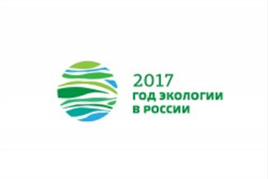 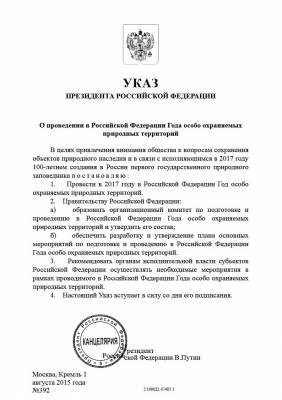 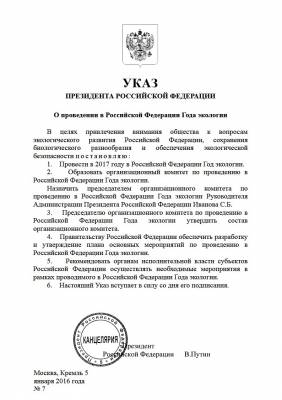 
Символом Года экологии в России стал собирательный растительный узор. Эмблема представляет одновременно богатство, уникальность объектов природы и усилия по охране окружающей среды на территории России. 

Эмблему разработало агентство Stellar по заказу Министерства природных ресурсов и экологии РФ. 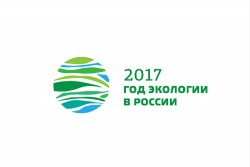 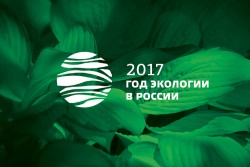 